	 		ADHESION A L’ASPTT COLMAR SECTION SKI 2024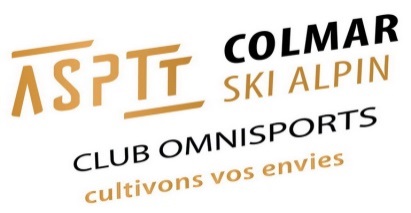 Chaque skieur participant au séjour doit souscrire ou être en possession d’une carte neige Fédération française de ski, à cela s’ajoute une part carte membre ASPTT section ski pour le séjour. - Veuillez remplir le coupon détachable en bas de page en déterminant la cotisation selon quel niveau d’assurance vous souhaitez souscrire (tableau ci-dessous) : Attention, les tarifs ci-dessous ne sont uniquement applicables que pour participer au séjour du mois d’avril. - Compléter le document « Bulletin d’inscription » ci-dessus pour chaque personne adhérente à la section.        Tarifs Carte membre en fonction de l’assurance souscrite Options : RC minimum obligatoireCN RC= Responsabilité civile, défense recours (attention frais de secours a votre charge)CN Primo : = RC + Frais de secours, recherche et 1er transportCN Medium= primo + toutes garanties (remb, forfait, bris de skis, frais de soins et de traitement + assistance------------------------- -----------------------------------------------------------------------------------COUPON ADHESION par familleNom : .............................			Prénom : ...........Carte membre Adulte (né en 2008 et avant) :   X......Adulte(s).	=.
Carte membre Jeune (né en 2009 et après) :  X ...Jeune(s)	=..Carte membre Famille (à partir de 4 pers.) :	230 €   X 1   Famille	=...... +15 €   X  pers.	=.....    TOTAL CARTES DE MEMBRE A REGLER :	.Attention :	 - Joindre le bulletin d’adhésion individuel à l’envoi.- Régler séparément les adhésions et le séjour.Soit 2 chèques à l’ordre de l’ASPTT Colmar – Section Ski Type de carte (uniquement séjour)Carte de membre + Carte Neige PrimoCarte de membre + Carte Neige MediumJeunes nés en 2008 et après 85€95€Adultes nés en 2007 et avant 95€105€CN familiales à partir de 4 personnes230 € (Part Fixe) + 15 € / Pers.